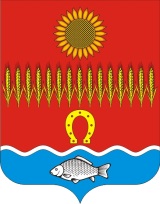 АДМИНИСТРАЦИЯ  СОВЕТИНСКОГО СЕЛЬСКОГО ПОСЕЛЕНИЯ                                                      Неклиновский район Ростовская область                                                         ПОСТАНОВЛЕНИЕ  05.07.2022г.   								         №  30О внесении изменений   в постановление Администрации Советинского сельского поселения № 20 от 10.04.2017г. 	«Об утверждении  административных регламентовпредоставления муниципальных услугв Советинском сельском поселении»В соответствии с Федеральным законом от 06.10.2003г.№131-ФЗ «Об общих принципах организации местного самоуправления в РФ, от 27.07.2010 года № 210-ФЗ «Об организации предоставления государственных и муниципальных услуг», Областным законом от 07.11.2005г. №363-ЗС «Об учете граждан в качестве нуждающихся в жилых помещениях, предоставляемых по договорам социального найма на территории Ростовской области», Областным законом от 28.02.2022г. №668- ЗС «О внесении изменений в отдельные областные законы», руководствуясь Уставом муниципального образования «Советинское  сельское поселение» и целях приведения в соответствие с действующим законодательством административных регламентов  предоставления муниципальных услугПОСТАНОВЛЯЮ:           1. В постановление администрации Советинского сельского поселения от 10.04.2017г. № 20 «Об утверждении административного регламента по предоставлению  муниципальной услуги  приложение 1.35 «Постановка на учет граждан в качестве нуждающихся в жилых помещениях, предоставляемых по договорам социального найма»  внести следующие изменения:           1.1.  п.2.6. изложить в следующей редакции: « Перечень документов, необходимых для предоставления муниципальной услуги: 1. Заявление о принятии на учет, к которому прилагаются:1) копии документов, удостоверяющих личность гражданина Российской Федерации и членов его семьи (все страницы);2) справка о составе семьи по месту регистрации лица, в случае если указанные сведения не находятся в распоряжении органов, предоставляющих государственные услуги, органов, предоставляющих муниципальные услуги, иных государственных органов, органов местного самоуправления либо подведомственных государственным органам или органам местного самоуправления организаций, участвующих в предоставлении государственных или муниципальных услуг;3) правоустанавливающие документы на занимаемое жилое помещение, право на которое не зарегистрировано в Едином государственном реестре прав на недвижимое имущество и сделок с ним (далее - ЕГРП);4) копии свидетельств о браке (расторжении брака), о рождении (смерти) членов семьи;5) выписка из домовой книги или копия финансового лицевого счета, в случае если указанные сведения не находятся в распоряжении органов, предоставляющих государственные услуги, органов, предоставляющих муниципальные услуги, иных государственных органов, органов местного самоуправления либо подведомственных государственным органам или органам местного самоуправления организаций, участвующих в предоставлении государственных или муниципальных услуг;6) для граждан, страдающих некоторыми формами хронических заболеваний или имеющих право на дополнительную жилую площадь в соответствии с федеральным законодательством, - справки, заключения и иные документы, выдаваемые организациями, входящими в государственную, муниципальную или частную системы здравоохранения, либо документы, выдаваемые федеральными государственными учреждениями медико-социальной экспертизы;7) при наличии у гражданина права на меры социальной поддержки, установленные федеральным законодательством, - копии удостоверений и документов, подтверждающих данное право.8) Все копии предоставляются с предъявлением оригиналов документов. Заявитель вправе предоставить без предъявления оригиналов копии необходимых документов, заверенные в установленном порядке.9) Органом местного самоуправления самостоятельно запрашиваются документы (их копии или содержащиеся в них сведения), необходимые для принятия гражданина на учет, в органах государственной власти, органах местного самоуправления и подведомственных государственным органам или органам местного самоуправления организациях, в распоряжении которых находятся данные документы (их копии или содержащиеся в них сведения) в соответствии с нормативными правовыми актами Российской Федерации, нормативными правовыми актами Ростовской области, муниципальными правовыми актами, если такие документы не были представлены заявителем по собственной инициативе, в том числе:а) правоустанавливающие документы на занимаемое жилое помещение, право на которое зарегистрировано в ЕГРП;б) справка предприятия технической инвентаризации о наличии (отсутствии) жилья, земельного участка и иного недвижимого имущества, принадлежащего на праве собственности и подлежащего налогообложению, на всех членов семьи в муниципальном образовании, в котором подано заявление о принятии на учет, по состоянию на дату подачи заявления и выписка из ЕГРП о наличии (отсутствии) жилья, земельного участка и иного недвижимого имущества, принадлежащего на праве собственности и подлежащего налогообложению, на всех членов семьи на территории Российской Федерации по состоянию на дату подачи заявления;г) в случае если в течение пятнадцати лет до момента подачи заявления о принятии на учет гражданин и члены его семьи проживали в ином муниципальном образовании, справка предприятия технической инвентаризации и выписка из ЕГРП о наличии (отсутствии) жилья, земельного участка и иного недвижимого имущества, принадлежащего на праве собственности и подлежащего налогообложению, на всех членов семьи в муниципальном образовании, в котором проживала семья, по состоянию на дату подачи заявления.	10) Если гражданин имеет право состоять на учете по нескольким основаниям (как малоимущий гражданин и как относящийся к определенной федеральным или областным законом категории), по своему выбору такой гражданин может быть принят на учет по одному из этих оснований или по всем основаниям.	11) Гражданину, подавшему заявление о принятии на учет, выдается расписка в получении представленных им документов с указанием их перечня и даты их получения органом, осуществляющим принятие на учет, а также с указанием перечня документов, которые будут получены по межведомственным запросам. В случае подачи гражданином заявления о принятии на учет в МФЦ ему выдается расписка в получении представленных им документов с указанием их перечня и даты их передачи органу местного самоуправления, а также с указанием перечня документов, которые будут получены по межведомственным запросам. 	12) Заявление с приложенными к нему документами регистрируется в книге регистрации заявлений граждан о принятии на учет, которая ведется по форме, установленной нормативным правовым актом Правительства Ростовской области.	13) Рассмотрение заявлений граждан и проверка оснований для принятия их на учет осуществляются органом местного самоуправления. Орган местного самоуправления проверяет представленные и (или) полученные по межведомственным запросам документы (их копии или содержащиеся в них сведения), проверяет жилищные условия гражданина и составляет акт по форме, установленной нормативным правовым актом Правительства Ростовской области. По результатам рассмотрения не позднее чем через тридцать рабочих дней со дня представления документов, обязанность по представлению которых возложена на заявителя, принимается решение о принятии гражданина на учет или об отказе в принятии на учет, которое оформляется правовым актом органа местного самоуправления. В случае представления гражданином заявления о принятии на учет в МФЦ срок принятия решения о принятии на учет или об отказе в принятии на учет исчисляется со дня передачи МФЦ такого заявления в орган местного самоуправления.	14) Орган местного самоуправления не позднее чем через три рабочих дня со дня принятия решения о принятии на учет выдает или направляет гражданину, подавшему соответствующее заявление о принятии на учет, выписку из правового акта органа местного самоуправления о принятии гражданина на учет по форме, установленной нормативным правовым актом Правительства Ростовской области. В случае представления гражданином заявления о принятии на учет в МФЦ выписка из правового акта органа местного самоуправления о принятии гражданина на учет направляется в МФЦ, если иной способ получения не указан заявителем.	15) Граждане (в том числе члены семьи), которые с намерением приобретения права состоять на учете совершили действия и гражданско-правовые сделки с жилыми помещениями, в результате которых такие граждане могут быть признаны нуждающимися в жилых помещениях, принимаются на учет в качестве нуждающихся в жилых помещениях не ранее чем через пять лет со дня совершения указанных намеренных действий. При предоставлении гражданам, намеренно ухудшившим свои жилищные условия, жилого помещения по договору социального найма учитываются действия и гражданско-правовые сделки с жилыми помещениями, совершение которых привело к уменьшению размера занимаемых жилых помещений или к их отчуждению, за пятнадцать лет, предшествующие предоставлению таким гражданам жилого помещения по договору социального найма.  2. Постановление вступает в силу со дня его официального опубликования (обнародования).  3. Контроль за выполнением настоящего постановления оставляю за собой.Глава АдминистрацииСоветинского сельского                                                                           З.Д.Даливалов       поселенияисп. Попивненко Г.Н. т. 37-1-35